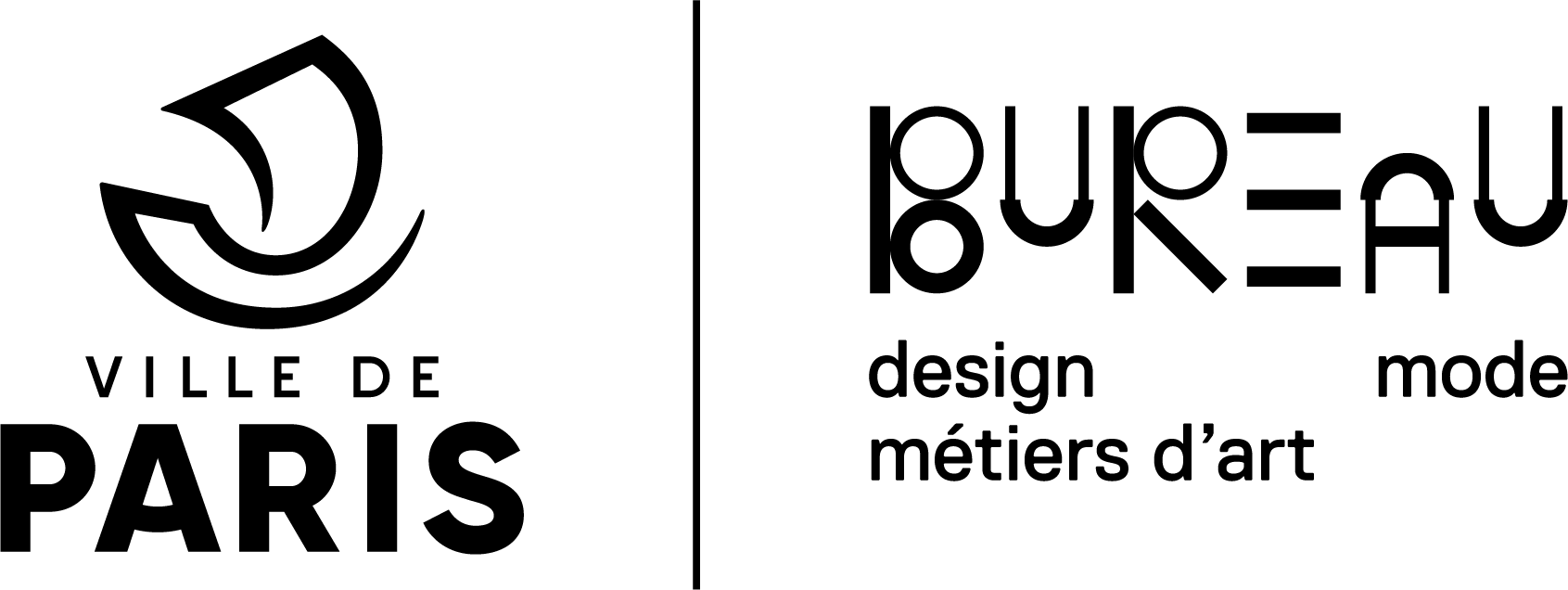 Appel à candidatureÉmerger et vendre grâce au numériqueSecteurs Métiers d’art, Design et ModeQuoi ?Le présent appel à candidature vise à sélectionner des entreprises qui pourront bénéficier d’un accompagnement (coût 100 €) pour les aider à renforcer ou mettre en place une « stratégie digitale » communication/e-commerce, à même de favoriser leur développement commercial (coût réel 2000 €/personne).Contenu et calendrier ?Deux sessions collectives qui se dérouleront 8 et 9  février matins suivies de cinq sessions d’accompagnement individuel de février à juin (cf contenu détaillé et calendrier ci-dessous). Qui ?L’appel à candidature est ouvert à toute entreprise :Créée avant août 2020dans les secteurs Métiers d’art, Mode ou Design,ayant déjà développé une offre produit  ayant déjà engagé une expérience commerciale possédant ou non un site de vente en ligneentreprise francilienne Les bénéficiaires doivent avoir débuté une commercialisation de leur produit, quel que soit le canal de distribution, avec  succès ou non, afin d’avoir déjà des retours concrets de clients ou prospects, (la maturité de la stratégie commerciale sera particulièrement étudiée)Déroulement de l’appel à candidature :Date limite de dépôt des candidatures : 6 janvier 2022 midiRéponse le : 21 janvier 2022L’analyse des candidatures sera faite conjointement par le Bureau et par Maxime Coupez consultant/formateur qui animera l’accompagnement.Pour candidater :Envoyer le formulaire joint paul.sajus@paris.fr le formulaire fiche INSEE ou extrait de Kbis récentEngagements des bénéficiairesLes bénéficiaires s’engagent à être présents à l’ensemble des interventions (collectives ou individuelles) indiquées dans le document joint.L’intervenant : Maxime COUPEZ"Après avoir travaillé dans le marché de l'art, Maxime Coupez a passé 10 ans chez Fabernovel, une agence de transformation digitale, où il a accompagné de nombreuses entreprises de tous les secteurs dans leurs problématiques d'innovation, de marketing, de développement et de diversification.Depuis 2019, il est consultant indépendant spécialisé dans les industries créatives, responsable de l'innovation et du numérique à la Fédération de la Haute Couture et de la Mode, et professeur à l'Institut Français de la Mode."ACCOMPAGNEMENT COLLECTIFACCOMPAGNEMENT PERSONNALISÉ